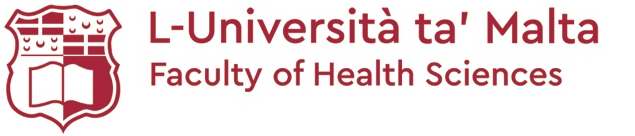 MLS4007 - APPLIED CELLULAR PATHOLOGYLecture Time Table 2023-2024DATETIMELECTURELECTURERVENUEWednesday 14th February 20241-2The role of the autopsy 1Mr. David GrimaMortuaryWednesday 14th February 20242-3The role of the autopsy 2Mr. David GrimaMortuaryWednesday 21st February 20241:00-2.00Safety issues in the Histopathology labs and Mortuary 1Mr. David GrimaMortuaryWednesday 21st February 20242:00-3.00Safety issues in the Histopathology labs and Mortuary 2Mr. David GrimaMortuaryWednesday 28th February 20241-3The significance of the borderline smear Mr. Mario TalianaCPCRWednesday 6th March 20241-2Immunohistochemistry: Standardization and Quality AssuranceMs. Charlene BusuttilCPCRWednesday 6th March 20242-3Quality Assurance in Immunohistochemistry Ms. Charlene BusuttilCPCRWednesday 13th March 20241.45-2.45Liquid Based CytologyMr. Mario TalianaCPCRWednesday 13th March 20242.45-3.45National Screening ProgrammesMr. Mario TalianaCPCRWednesday 20th March 20241-3Diagnosis of mesothelioma The role of HPV DNA testing  Mr. Mario TalianaCPCRWednesday 10th April 20241-3The FISH TechniqueMs. Simona ButtigiegCPCRWednesday 17th April 20242-4Digital PathologyMs. Charlene BusuttilCPCR